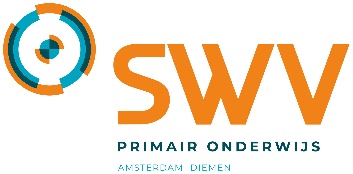 Beste ouder(s)*,
In dit schoolondersteuningsprofiel vertellen we hoe wij bij ons op school passend onderwijs bieden aan de kinderen. Wat passend onderwijs is, leggen we hierna eerst uit. Daarna lees je hoe wij daar op school naar kijken en waar je het op onze school aan ziet. Ook lees je over de hulp en ondersteuning die we bieden als we zien dat het leren en ontwikkelen van een kind minder goed gaat. Misschien heb je als ouder zorgen. Je kind praat bijvoorbeeld heel weinig of je kind heeft moeite met bewegen of komt niet tot spelen. Wat kun je dan van ons als school verwachten? Bij wie kun je terecht? In het schoolondersteuningsprofiel vind je dat soort informatie en antwoorden. Heb je na het lezen nog vragen? Stel ze aan de juf of meester van je kind. En zit je kind niet bij ons op school, maar denk je daar over? Loop dan eens bij de school binnen of bel of mail ons voor een afspraak. 

Telefoon: 020-6862518
E-mailadres: info@bosenlommerschool.nlMirjam Jansen (waarnemend schoolleider)* Als wij het in dit schoolondersteuningsprofiel hebben over een ‘ouder’, dan bedoelen wij ook de verzorger of de voogd van het kind.Over passend onderwijsWat is passend onderwijs?Met passend onderwijs bedoelen we dat elk kind in de regio waar hij of zij woont, het onderwijs krijgt dat bij hem of haar past. Met de regio bedoelen we dan Amsterdam en Diemen. De meeste kinderen kunnen de lessen op school goed volgen. Maar niet ieder kind is hetzelfde. Sommige kinderen hebben op school extra hulp nodig. Die extra hulp kunnen we als basisschool vaak prima bieden. Voor kinderen die bijvoorbeeld moeite hebben met lezen of rekenen hebben we zelf goede specialisten op school. Soms organiseren we extra ondersteuning voor een kind met hulp van andere partners. Voor meer informatie over welke ondersteuning wij als school precies kunnen bieden klik hier. Wil je meteen weten met welke partners wij veel samenwerken klik dan hier wie onze partners zijn.Passend onderwijs en het samenwerkingsverbandSoms is er ondanks veel ondersteuning toch nog meer voor een kind nodig dan wij als basisschool met hulp van onze partners kunnen bieden. Dan bespreken we met jullie als ouders wat er naar ons idee nog meer nodig is. Het Samenwerkingsverband Primair Onderwijs Amsterdam Diemen (SWV) helpt jullie en ons daarbij. Voor meer uitleg over passend onderwijs en de rol van het samenwerkingsverband zie het filmpje ‘Ons samenwerkingsverband’ hier. Wil je je verder verdiepen? Bekijk dan de uitgebreide brochure: ‘Passende ondersteuning voor alle leerlingen, zo doen we dat in Amsterdam en Diemen’ hier.Onze kijk op passend onderwijs De Bos en Lommerschool  biedt goed onderwijs aan alle kinderen. We zorgen als school voor geschoolde leerkrachten, bieden een prettige leeromgeving  en zorgen voor een goede samenwerken met de opvoeder(s). De Bos en Lommerschool start altijd bij de leerkrachten. Zij kijken en volgen de leerling om te bepalen wat deze leerling nodig heeft om zich zo goed mogelijk te kunnen ontwikkelen. Wanneer we zien dat het leren moeilijk gaat, of we merken dat een kind vast dreigt te lopen, dan zorgen we er samen voor dat er passende hulp en ondersteuning komt. Deze organiseren we zoveel mogelijk binnen de school waar het veilig is.Zo herken je passend onderwijs in onze schoolBij ons in de school herken je passend onderwijs bijvoorbeeld aan het volgende:  we bieden extra begeleiding aan leerlingen die meer steun nodig hebbenwe maken plannen bij leerlingen die meer steun nodig hebben. de geboden steun wordt door de leerkracht goed bijgehouden.we werken samen met andere partijen die meedenken om de juiste begeleiding te geven aan deze leerlingen.Onze kijk op de toekomstBos en Lommerschool wil kinderen uit de buurt een passende plek bieden. Wanneer er extra begeleiding nodig is, zal dit worden opgepakt met behulp van mensen die veel kennis hebben. Dit kunnen mensen zijn die binnen of buiten de school werken. Deze ondersteuning bieden wij op schoolOp de volgende gebieden kunnen we onze leerlingen ondersteuning of zorg bieden: LezenOp de Bos en Lommerschool wordt leesonderwijs gegeven. Leerlingen die dreigen uit te vallen met lezen worden op tijd gezien, krijgen extra begeleiding en worden als het nodig is aangemeld voor verder onderzoek. Leerlingen kunnen in aanmerking komen voor begeleiding bij een partij die meer kennis heeft over de algemene leesontwikkeling van de leerling.TaalIn alle groepen worden taallessen gegeven. Wanneer een leerling een lage woordenschat heeft en moeite heeft met het maken van zinnen, wordt dit op tijd gezien. In gesprek met de opvoeder(s) wordt er een afspraak gemaakt om de leerling aan te melden voor logopedie. Wanneer de leerling nog steeds een achterstand heeft wordt er gekeken of er meer aan de hand is en wat er verder nodig is aan begeleiding. De extra begeleiding op spraak-taal kan dan nog steeds binnen de school georganiseerd worden. Maar dan zal dit opgepakt worden door een partij die meer kennis heeft over de problemen in de spraak-taalontwikkeling. RekenenIn alle groepen worden rekenlessen gegeven volgens het Directe instructie Model. Dit model zorgt ervoor dat de uitleg van de leerkracht voor alle leerlingen goed te volgen is. Wanneer de uitleg te snel gaat, wordt de uitleg nogmaals gegeven. Kinderen die het dan nog niet begrijpen, krijgen buiten de klas nog extra rekenbegeleiding. Sociaal emotionele ontwikkelingWij vinden het belangrijk dat leerlingen zich veilig voelen op school en met plezier naar school komen! Wij bieden dan ook trainingen aan wanneer een kind hierin hulp nodig heeft. Wanneer we zien dat dit niet zo is, worden er gesprekken gevoerd met de leerling en hun opvoeder(s). Samen bedenken we een plan om weer met plezier naar school te komen!Werkhouding, taakaanpak en gedragWil je als leerling kunnen leren en meekomen op school dan is het belangrijk dat de lessen goed worden gevolgd. Het maken van de opdrachten is daarnaast ook belangrijk! Wanneer dit niet lukt wordt er samen met de leerkracht gekeken hoe wij ervoor gaan zorgen dat de uitleg weer door de leerling goed wordt gevolgd. En dat de opdrachten door de leerling voldoende worden gemaakt. We houden ons vooral bezig met gewenst gedrag en we zullen dit zoveel mogelijk aanmoedigen bij alle leerlingen. Wanneer gewenst gedrag niet lukt dan gaan wij met de leerling in gesprek met als doel om ongewenst gedrag te gaan veranderen in positief gedrag. We maken hier samen met de leerling en de opvoeder(s) een plan. Als dat plan niet lukt dan gaan wij in gesprek met een partij die meer kennis heeft over gedrag. Zo hopen wij dat de leerling gewenst gedrag laat zien op school en in de klas. Daar wordt iedereen gelukkig en blij van!Motorische- en lichamelijke ontwikkelingTwee keer in de week wordt er gymles gegeven door een vakdocent. Wanneer leerlingen meer beweging nodig hebben, kunnen ze aangemeld worden voor de Gym plusklas. Zo hopen wij dat alle leerlingen voldoende beweging krijgen. Medisch handelen en persoonlijke verzorgingWanneer er ongelukjes met leerlingen op school gebeuren, lopen er mensen rond die medische hulp kunnen geven. Zij kunnen per situatie goed inschatten wat er nodig is en wat er gedaan moet worden. Ook hebben we een aanbod voor ondersteuning op het gebied van:Wij bieden naast ons basisaanbod nog: museumbezoeken, schoolreisjes, training in sociale vaardigheden, yoga, thema onderwijs in geschiedenis, techniek, natuur, aardrijkskunde. Daarnaast bieden we nog tekenen, knutselen, muziek en dans. Tot slot leren leerlingen hoe ze om moeten gaan met de computer, leren leerlingen zelf computerprogramma's maken en mogen leerlingen die meer uitdaging aankunnen een dag in de week naar een klas waarin deze geboden wordt. Ontwikkeling van ons aanbod voor ondersteuning in de toekomst:Voor de leerlingen die goed zijn met hun handen wordt voor de toekomst een klas ingericht waarin deze leerlingen een dag in de week naartoe mogen. Hierin mogen deze leerlingen meer met materialen mogen werken.Peutergroep sluit goed aan bij de kleutergroep. Er vinden gesprekken plaats tussen de peuter- en de kleuterleerkrachten, zodat de school goed weet wat de leerlingen nodig hebben wanneer ze op school komen.Ons stappenplan voor ondersteuning en handelingsgericht werkenAlle scholen in Nederland hebben zorgplicht. Dat betekent dat wij als school moeten onderzoeken of we je kind passend onderwijs kunnen bieden. Binnen het Samenwerkingsverband Primair Onderwijs Amsterdam Diemen (SWV) werken we met een stappenplan om tot passende ondersteuning te komen voor de kinderen die dat nodig hebben. De basis van dit stappenplan is een werkwijze die handelingsgericht werken heet. Dit is handelingsgericht werkenHandelingsgericht werken is een vaste manier van werken voor scholen om passend onderwijs te organiseren. Het begint bij goed kijken naar wat een kind nodig heeft om te leren en te ontwikkelen. De werkwijze helpt ons als school om de juiste ondersteuning aan kinderen te bieden, de juiste mensen daarvoor in te schakelen en goed te volgen hoe het gaat en wat het oplevert. De werkwijze heeft vijf niveaus van ondersteuning. Die wordt vaak met een piramide uitgebeeld. Hoe hoger het niveau, hoe meer ondersteuning en overleg er nodig is. De piramide ziet er zo uit: 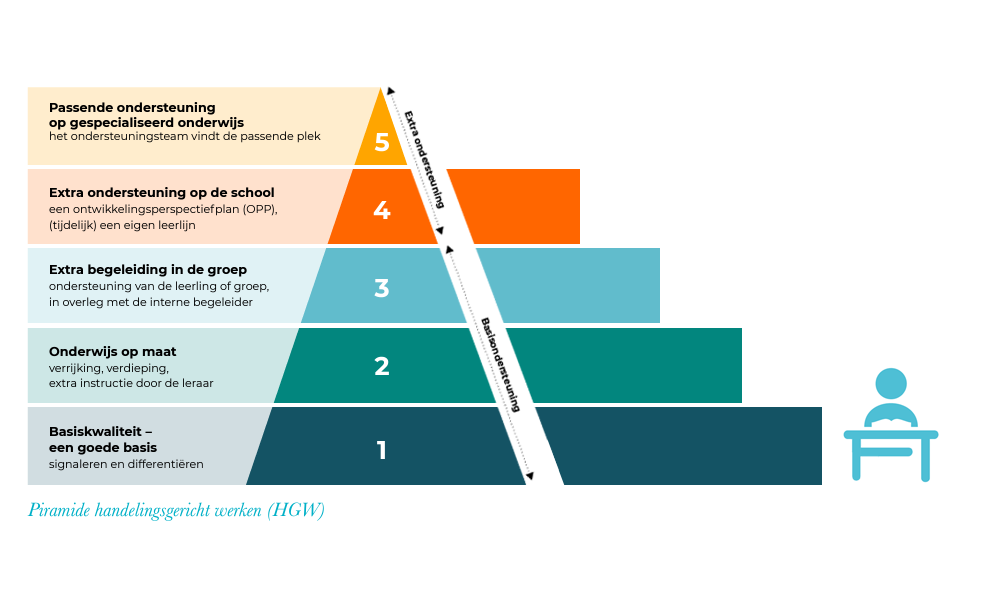 Stap voor stap naar ondersteuning Bij ons op school zie je als ouder deze piramide van handelingsgericht werken terug in het volgende stappenplan:1: De begeleider die leerkrachten steunt ofwel de intern begeleider gaan regelmatig de klassen in om de leerkrachten te begeleiden in het goed kunnen overbrengen van de lesstof. Daarnaast worden zij ook vaak door leerkrachten gevraagd om naar leerlingen te kijken, zodat de leerkracht adviezen krijgt over hoe om te gaan met  ongewenst gedrag, achterstanden in de leerstof en het goed kunnen opletten en meedoen met de taken in de klas. 2: De intern begeleider en leerkracht houden de ontwikkeling van alle leerlingen goed in de gaten. Leerlingen die de uitleg van de leerkracht nog een keer nodig hebben krijgen deze nog een keer maar dan in een kleiner groepje met leerlingen. Leerlingen die meer aan kunnen zullen extra uitdaging krijgen. 3: Wanneer de basisuitleg nog niet voldoende is zal de intern begeleider samen met de leerkracht bekijken wat er nog meer nodig is aan begeleiding. Deze begeleiding komt in een plan te staan. Het plan wordt met de opvoeder(s) van de leerlingen besproken zodat zij goed op de hoogte zijn van de plannen rondom de ontwikkeling van hun kind. 4: Soms is het nodig dat het plan niet voldoende werkt en er een partij nodig is die meer kennis heeft. Samen met de opvoeder(s) wordt er besloten wat er nodig is om de leerling goed te kunnen blijven helpen. Er zal dan verder gekeken worden naar de begeleiding die wél werkt. De extra begeleiding willen we zoveel mogelijk binnen de schooluren en op school zelf organiseren. 5: We vragen aan het SWV om met ons mee te kijken en advies te geven over waar het ondersteuningsaanbod wel kan worden geboden. Meestal is dat een gespecialiseerde vorm van onderwijs, bijvoorbeeld speciaal onderwijs (SO) of speciaal basisonderwijs (SBO).We proberen jou als ouder dus zo vroeg mogelijk te betrekken zodat je kunt meedenken over de hulp aan je kind. Ook als je zelf zorgen hebt over je kind willen we graag dat je dit deelt met school. Je kunt dit het beste bij de leerkracht aangeven. De leerkracht kan dan De leerkracht kan dan zich meer richten op de basisuitleg en op de hulp in de klas. .Met deze partners werken we samen Wij werken als school graag samen met een aantal partners. Zo kunnen we goede ondersteuning aan de kinderen bieden.Praatmaatgroep
Deze organisatie helpt kinderen op onze school die moeite hebben met de spraak-taal.
Deze organisatie biedt extra spraak-taallessen. 
De medewerkers van deze organisatie zijn opgeleid als logopedisten.Kentalis
Deze organisatie helpt kinderen op onze school die een spraak-taalprobleem hebben.
Deze organisatie biedt extra begeleiding in de spraak-taalontwikkeling. 
De medewerkers van deze organisatie zijn opgeleid als: spraak-taalspecialisten.Fysiotherapie Hoofdweg
Deze organisatie helpt kinderen op onze school die moeite hebben met hun schrijfhouding, pengreep en het vasthouden van hun aandacht bij hun werk.
Deze organisatie biedt schrijfhulp en hulp in het vasthouden van de aandacht. 
De medewerkers van deze organisatie zijn opgeleid als kinderfysiotherapeuten.Ouder-kindteam
Deze organisatie heeft een team dat bestaat uit een sociaal werker, kinderarts en opvoedspecialisten. Wanneer opvoeder(s) vragen hebben over gezondheid en opvoeding van hun kind kunnen ze hier terecht. De Digiwijzer
Deze organisatie helpt leerlingen omgaan met de computer. Daarnaast leren kinderen ook hoe ze zelf een programma op de computer kunnen maken. SPO West
Deze organisatie biedt mensen met kennis die weten om te gaan met leerlingen die op meerdere gebieden zoals leren, sociaal of gedrag achterlopen of juist voorop lopen en daardoor op school het moeilijk hebben.
De medewerker(s) van deze organisatie zijn opgeleid als:
orthopedagoog, kinderfysiotherapeut, speltherapeut, gedragsdeskundige, kindercoach, etc. Weekend Academie
Deze organisatie biedt hulp aan leerlingen die iets extra's nodig hebben. Daarnaast zijn ze ook een goede hulp voor de leerkrachten. W!JSS ADVIES
Deze organisatie helpt kinderen op onze school die extra ondersteuning nodig hebben in hun sociaal emotionele ontwikkeling. 
Deze organisatie biedt coaching aan deze leerlingen.
De medewerker(s) van deze organisatie zijn opgeleid als kindercoach.
Bijlage: Uitleg van woordenSchoolondersteuningsprofielEen schoolondersteuningsprofiel (SOP) is een document voor ouders waarin staat welke ondersteuning (i2) de school kan geven. Ook lees je daarin hoe de school deze ondersteuning regelt en daar de ouders bij betrekt. Elke basisschool heeft een schoolondersteuningsprofiel. Je vindt het SOP op de website van elke school. De bedoeling van het schoolondersteuningsprofiel is dat het ouders een helder beeld geeft van de hulp die een school kan bieden. Zo kun je als ouder beter bedenken of dat aansluit bij jouw kind en wat je van een school verwacht. Ook kun je informatie uit het schoolondersteuningsprofiel van verschillende scholen naast elkaar leggen.Klik hier om terug naar de oorspronkelijke tekst te gaanOndersteuningOndersteuning is een ander woord voor extra hulp voor een kind. Het kan van alles zijn. Bijvoorbeeld een aanpassing van een lesopdracht of leermateriaal, of extra uitleg van de leerkracht in een groepje, of meer oefentijd. Ook kan er een specialist komen voor een kind dat moeite heeft met het onderwijs of de groep waar hij in zit. Denk aan een kind waarbij het lezen niet goed op gang komt, of aan een kind dat moeilijker opdrachten nodig heeft dan de groep. Of een kind dat steun van een volwassene nodig heeft, omdat het niet lukt om in de pauze mee te spelen met de klasgenoten.Klik hier om terug naar de oorspronkelijke tekst te gaanWe vragen aan het SWV om met ons mee te kijken Wij kunnen als school met jullie toestemming als ouders het kind aanmelden bij het Samenwerkingsverband Primair Onderwijs Amsterdam Diemen (SWV). Het SWV toetst dan of de aanmelding terecht is en geeft een toelaatbaarheidsverklaring af. Daarna kan je kind in overleg met de speciale (basis)school geplaatst worden.  Heeft je kind een taalontwikkelingsstoornis? Dan kan een kind ook naar een speciale school. Het is dan niet het SWV maar een organisatie genaamd Kentalis of Viertaal die de beoordeling doet. Wij zorgen voor de juiste contacten en melden aan.Klik hier om terug naar de oorspronkelijke tekst te gaan